GREAT Scholarships Programme India 2017Application formDeadline:	31 May 2017Please type in the information required below and sign the application.Thank you for completing this application.Please note that only applications that are completed in full submitted by the deadline of 31 May 2017 will be considered.The International Office will be in contact with you to confirm receipt of your application.If you have any questions, please do not hesitate to contact us at international@southampton.ac.uk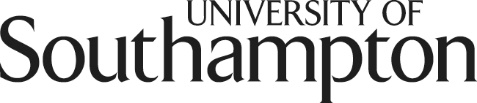 Personal detailsPersonal detailsFirst NameSurnamePermanent addressEmail addressTelephone number (including country code)Date of birthCountry of permanent residenceNationalityUniversity of Southampton studiesUniversity of Southampton programme titleStudent reference number This should appear on your offer letterPlease provide a copy of your offer letterCopy attached                    Copy to followCurrent studiesCurrent or Most recent institution 
(High school or college ) High School Board/ qualification title Date of graduationFinal grades (GPA): Estimated / ActualTranscript of studiesCopy attached              Copy to follow  Are you applying for any other source of funding?  If so please provide details.Supporting statementPlease use this space below to write a clear supporting statement (no more than 500 words) detailing three reasons for choosing a course at Southampton.Data ProtectionData ProtectionBy completing and returning this Application Form, the applicant hereby gives permission to the University of Southampton and the British Council India to use the information contained in this form, including but not limited to the applicant’s contact details, for the purposes of the University of Southampton subject to complying with the Data Protection Act 1998.By completing and returning this Application Form, the applicant hereby gives permission to the University of Southampton and the British Council India to use the information contained in this form, including but not limited to the applicant’s contact details, for the purposes of the University of Southampton subject to complying with the Data Protection Act 1998.Conditions of awardsConditions of awardsAll conditions of the University of Southampton academic offer must be satisfied before any scholarship can be awarded.Scholarships are tenable for one year for programmes that start in September 2017.All conditions of the University of Southampton academic offer must be satisfied before any scholarship can be awarded.Scholarships are tenable for one year for programmes that start in September 2017.SignatureDate